Karta produktu CHARA nr kat.: 1337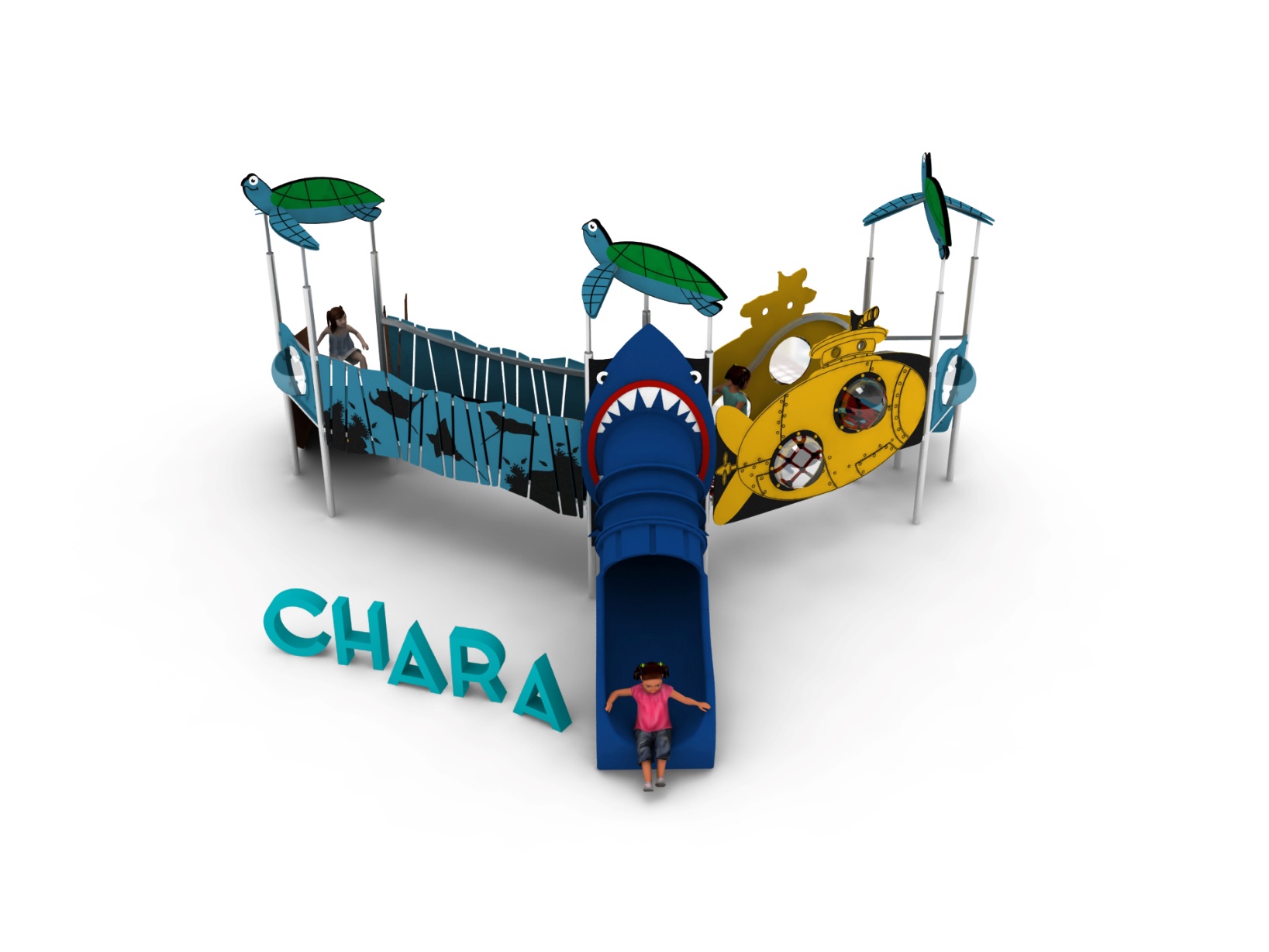 Wymiary zestawu: Długość: 7,0 mSzerokość: 6,6  mWysokość: 3,4 mPrzestrzeń minimalna: 9,7 x 9,2 m Grupa wiekowa: od 0 do 14 latGłębokość posadowienia: 0,6 mWysokość swobodnego upadku: 1,0 mOpis urządzenia.Zestaw składa się z następujących podzespołów: 3 wieże W3D-1000 LO z dachem ŻÓŁW, przejście MGP-2500 LO, przejście MF-2500 LO, wejście WSP-1000 LO, wejście WP-1000 LO, zjeżdżalnia z polietylenu SPR-1000 LO, 2x bariera B/BULAJ LO.   Wytyczne dotyczące materiałów i technologii wykonania urządzenia.KONSTRUKCJA, ŚLIZGI ZE STALI, RURKA STRAŻACKA, AŻUROWE WYPEŁNIENIA TUNELI- wszystkie elementy stalowe wykonane są ze stali kwasoodpornej w gatunku 0H18N9. Zabezpieczenie antykorozyjne stanowi sam materiał. Wykończenie powierzchni- szlif.DASZKI, BARIERY, ZABUDOWY- wykonane z wysokociśnieniowych, warstwowych, termoutwardzalnych laminatów HPL. Użyte płyty o zastosowaniu zewnętrznym, grubości 10mm, z podwójnym filtrem UV. Grafiki wykonane metodą frezowania.ŚLIZGI POLIETYLENOWE, TUNELE- wykonane z polietylenu zapewniają bardzo dobre właściwości ślizgowe, niską ścieralność i trwałość koloru. SIATKI LINOWE- wykonane ze zbrojonej liny poliamidowej, plecionej, klejonej, o średnicy 18mm. Elementy złączne wykonane z aluminium i tworzyw sztucznych.MOSTKI GUMOWE- wykonane z membran gumowy o grubości 10mm, zbrojonych 4 warstwami siatki z tworzywa sztucznego. Maty odporne na warunki atmosferyczne, w tym promienie UV. Pozbawione zabronionych do użytku w placach zabaw związków PAH. FUNDAMENTY- stopy betonowe w klasie C25/30.Obszar upadku urządzenia powinien zostać wykonany na nawierzchni zgodnie z normą PN EN 1176- 1:2017. W trosce o bezpieczeństwo dzieci oraz jakość urządzeń wymaga się, aby urządzenia posiadały certyfikat na zgodność z normami PN EN 1176-1:2017, PN EN 1176-3:2017, PN EN 1176-11:2014-11,  wydane w systemie akredytowanym przez Państwowe Centrum Akredytacji lub krajowej jednostki akredytującej pozostałych Państw członkowskich, zgodnie z Rozporządzeniem Parlamentu Europejskiego i Rady Unii Europejskiej (WE) nr 765/2008”.Opis modułów wchodzących w skład zestawu: 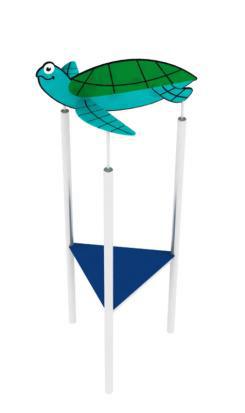 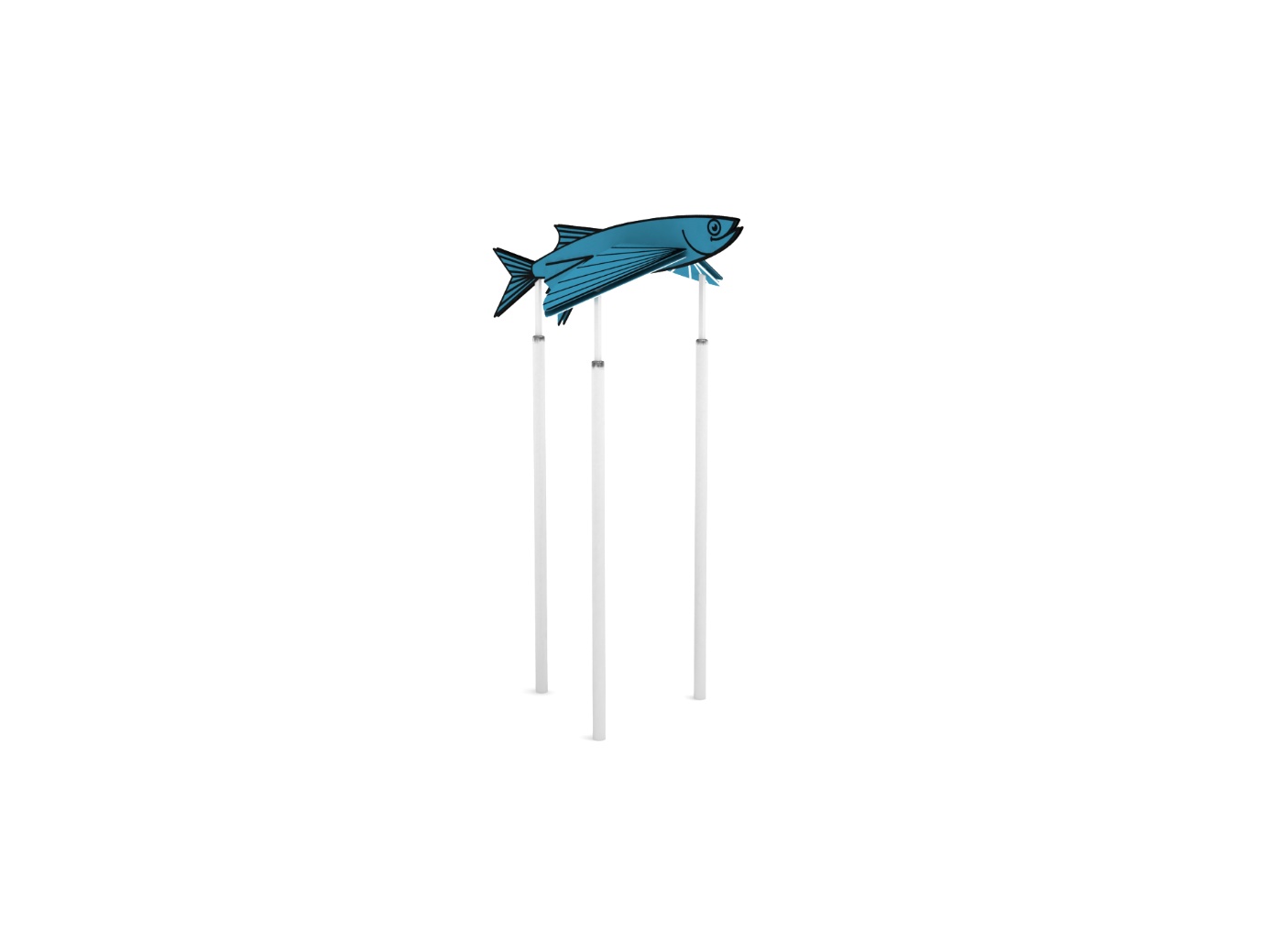 W3DW-1000 LO.Wieża trójkątna o boku 1,0m z dachem w kształcie wybranego zwierzęcia (ŻÓŁW, RYBA, MEWA) . Konstrukcja stalowa, dach i podest z płyty HPL. 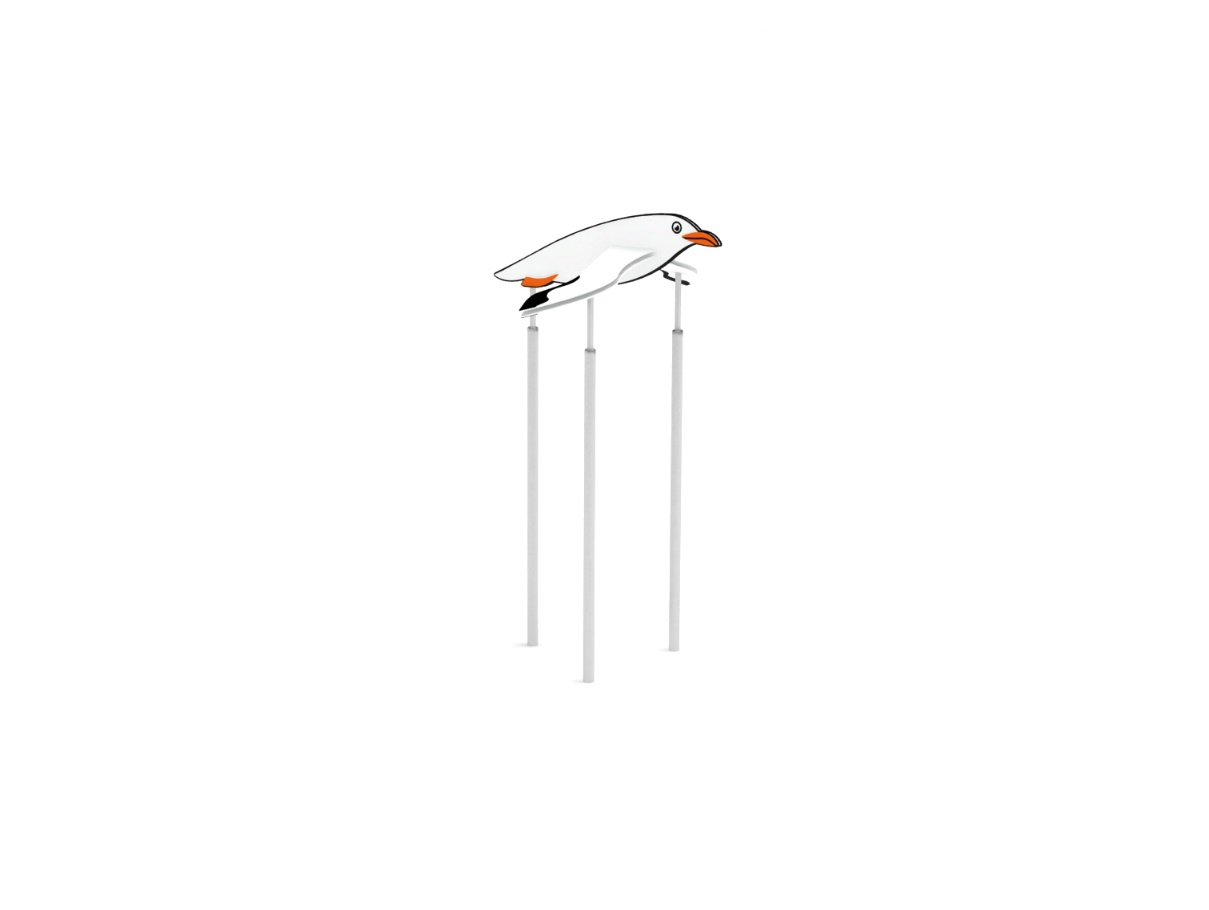 Wysokość podestu 1,0m.Wysokość wieży 3,4m.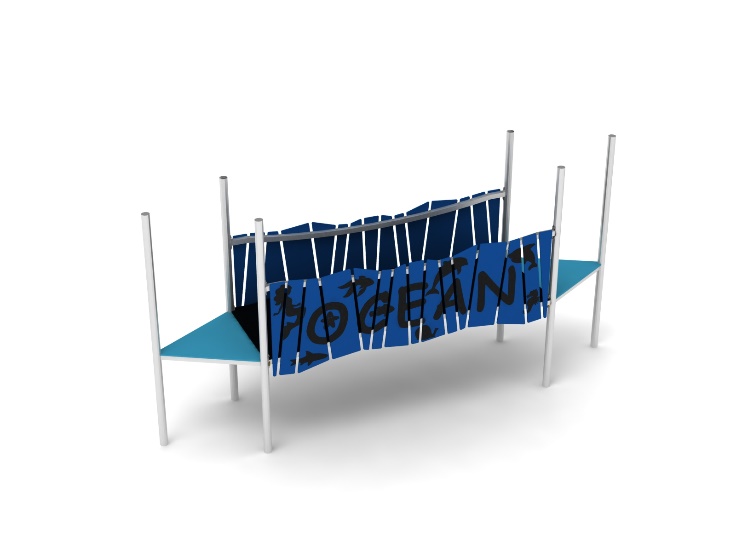 MGP-2500 LO.Mostek gumowy z płotkiem. Poręcze oraz rama podłogi wykonane ze stalowych łuków. Główne przejście stanowi podwieszona mata gumowa, zamocowana po łuku. Po bokach mostku zainstalowane są pionowe sztachetki z grafiką imitującą atrybuty oceanu- grafika do wyboru. wykonane z płyty HPL.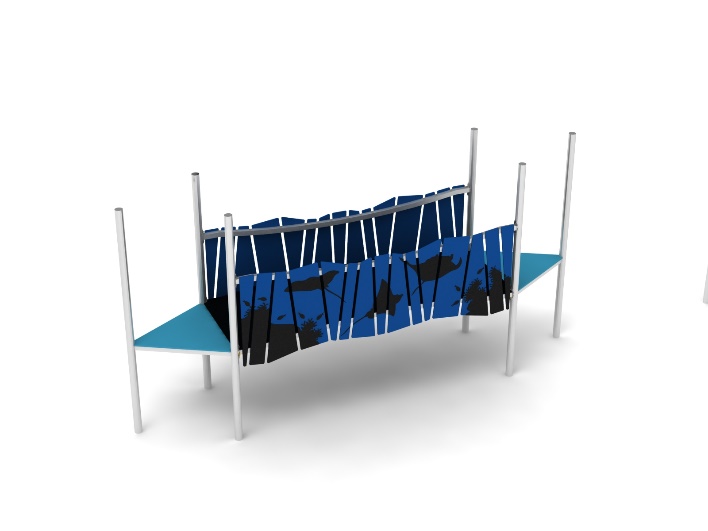 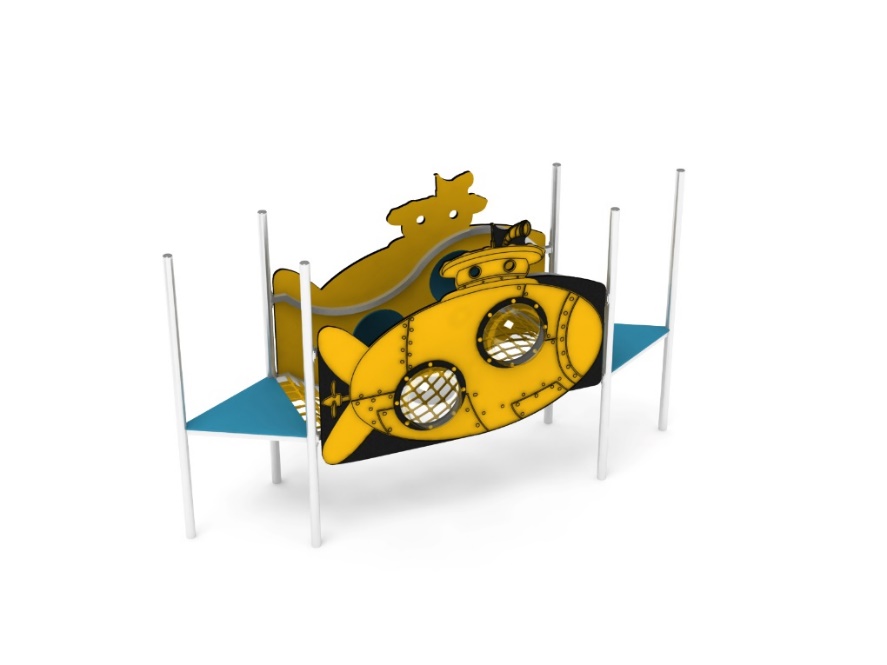 MF-2500 LO. Mostek fala. Poręcze oraz rama podłogi wykonane ze stalowych łuków. Boki mostku obłożone płytami HPL z grafiką imitującą żółtą łódź podwodną. Podłogę stanowi gęsta siatka linowa o oczkach nie większych niż 120 x 120mm.  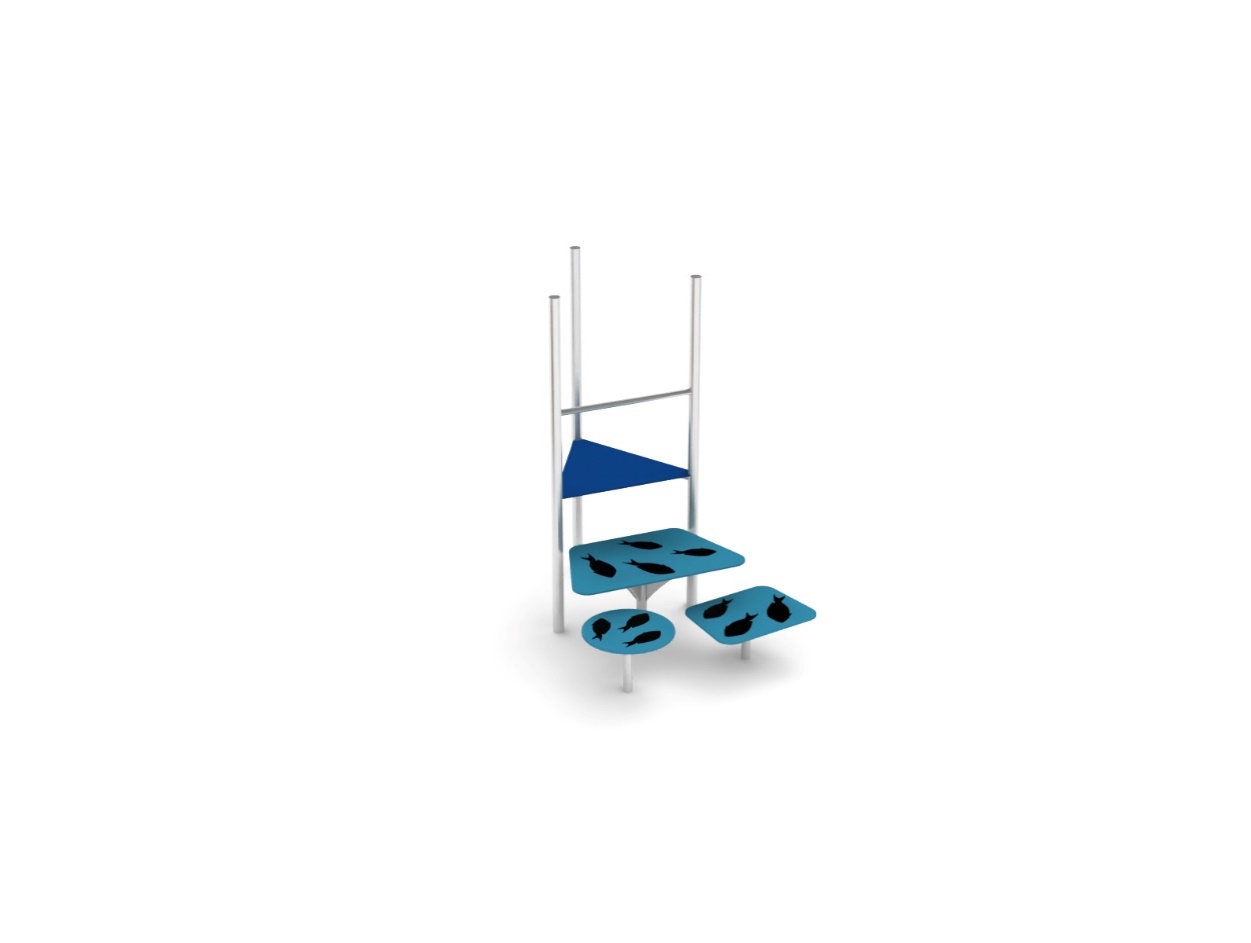 WSP-1000 LO.Wejście sąsiadujące podesty. Konstrukcja stalowa. Podesty płyta HPL z grafiką imitującą ławice ryb.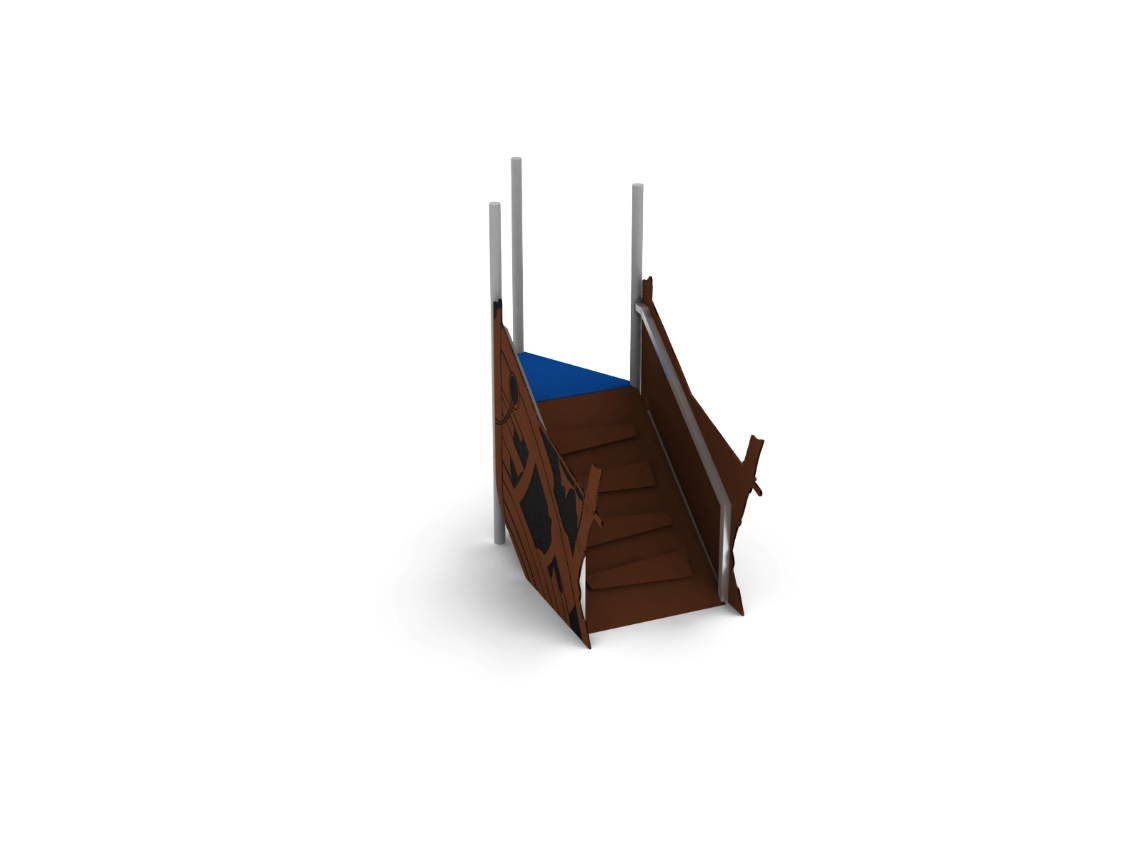 WP-1000 LO. Wejście pochylnia. Konstrukcja i poręcze wykonane ze stali. Pochylnia zabudowana płytami HPL z grafiką imitującą wrak statku. Pochylnia wyposażona w poprzeczne sztachetki ułatwiające wspinaczkę.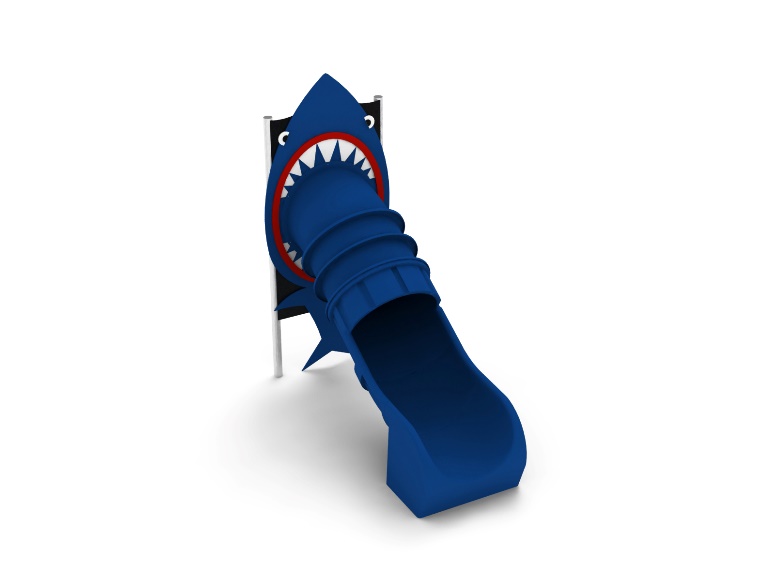 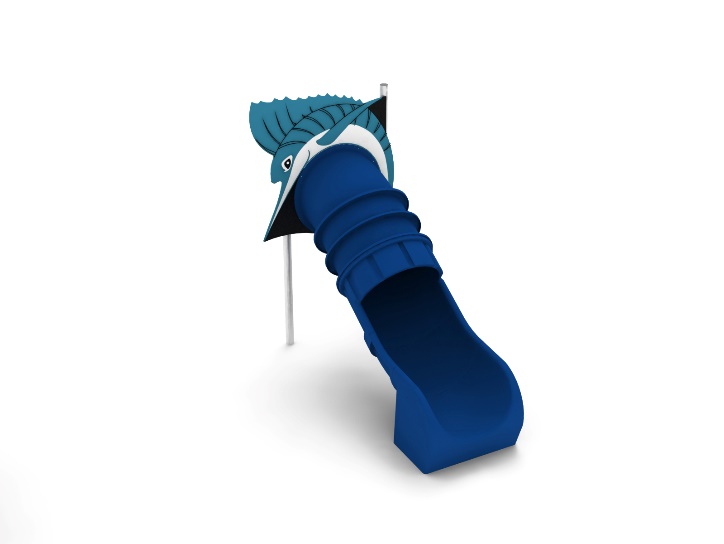 SPR-1000 LO. Zjeżdżalnia rurowa z polietylenu o wysokości części startowej 1,0m. Zabudowa ślizgu imitująca odpowiednio rekina lub miecznika z płyty HPL.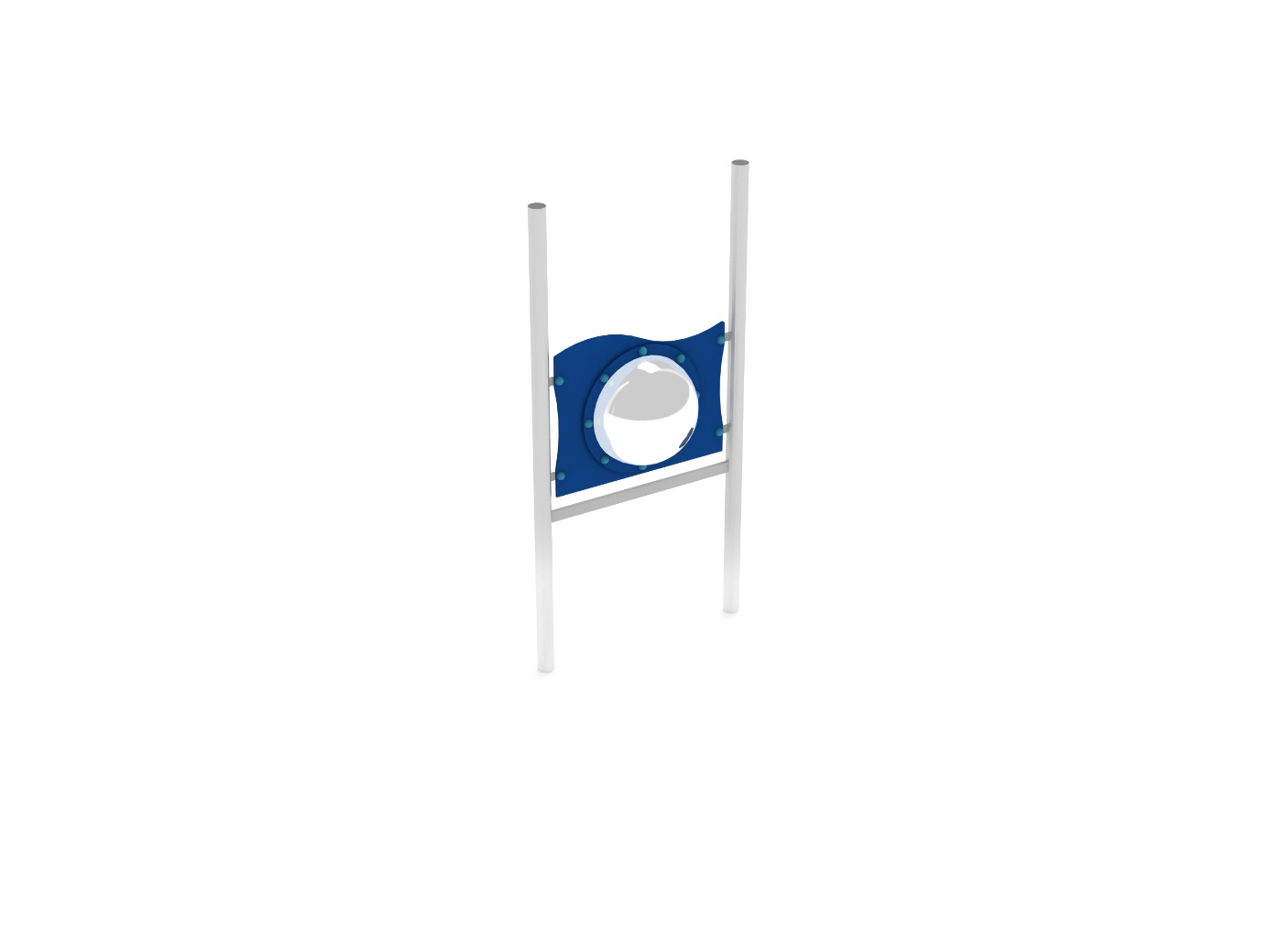 B/BULAJ LO. Bariera zabezpieczająca wykonana z płyty HPL z okienkiem typu bulaj.